МБОУ КР ОО «Шаховская средняя общеобразовательная школа»Технологическая карта урока русского языкаУчитель: Дудина Светлана ИвановнаКласс: 10Тема урока «Фонетика. Графика. Повторение ключевых теоретических понятий разделов. Звукопись как средство художественной выразительности». Тип урока: повторительно-обобщающий.Цель: обобщить и систематизировать теоретические сведения, изученные в средней школе по теме «Фонетика. Графика», расширить знания учащихся по теме.Планируемые образовательные результаты:1. Предметные: в результате занятия учащиеся смогут          - систематизировать знания по разделу «Фонетика»;-  дать определение фонетическим процессам и связать их с орфографией ;-  совершенствовать навык орфографического анализа;-  совершенствовать  навык фонетического разбора;-  определить изобразительно-выразительную роль звуков.2. Метапредметные:-продолжить формирование регулятивных универсальных учебных действий: целеполагания учебной деятельности, самоконтроля, коррекции и самооценки;-продолжить формирование коммуникативных универсальных учебных действий:      формулирования и аргументации собственного мнения, использования адекватных языковых средств, умения вести учебный диалог с учителем и со сверстниками;-продолжить формирование познавательных универсальных учебных действий: смыслового чтения, операций анализа,  умения делать выводы на основе языкового анализа.3. Личностные:-поддержать познавательный интерес к предмету.Словарь урока: фонетика, графика, звуки речи, фонетические процессы, безударные гласные, звукопись. Ресурсы:учебник — «Русский язык. 10-11 класс» авторы Рыбченкова Л. М., О. М. Александрова, А. Г. Нарушевич и др., таблицы, раздаточный материал.Приложение 1. Задания к уроку «Фонетика. Графика. Повторение ключевых теоретических понятий разделов. Звукопись как изобразительное средство»Упражнение1: определите количество букв и звуков в словах: театр, какао, каёмка, явка, вьюга, местность.Проверьте себя по образцу и оцените свою работу на листе самооценки.Упражнение 2 .Охарактеризуйте фонетические процессы, происходящие в словах.Молодёжь, просьба, вестник, кость, учиться, сожалеть, сочувствовать, робкий, молотьба, сугроб, расчёт. Упражнение 3.Укажите варианты ответов, в которых во всех словах одного ряда пропущена безударная чередующаяся гласная корня. Запишите номера ответов. 1) прик..сался, з..рничный, пом..риться 2) запр...щающий, прид..раться, вым..кать (сметану) 3) вн..мательный, выск..чили, подр..внять (волосы) 4) возг...рание, к..силка, сл..жение 5) водор..сли, пон..мание, пл..вец.Укажите варианты ответов, в которых во всех словах одного ряда пропущена безударная проверяемая гласная корня. Запишите номера ответов. 1) к..рамель, ч..стота (ударов), т..нуться 2) патри..тический, ш..ловливый, пощ..дивший3) пров..нился, ..довитый, благосл..вить 4) фрагм..нтарный, прид..ржать, ч..столюбивый 5) гр..циозный, пром..кать, пос..щение.Упражнение 4. Проверочная тестовая работа (2 варианта)Вариант 11. В каком ряду во всех трех словах пропущена безударная проверяемая гласная корня? 1) не усп…вать, исп…длобья, ст…рина2)  сат…рический, к..бачки, подм…тать 3) укр…шение, выск…чить, д…рование 4) пок…яние, укр…пить, консп…ктировать2. В каком ряду во всех трех словах пропущена безударная проверяемая гласная корня? 1) пох…щение, постр…дать, разг…ряченный 2) прик…зать, г…рячий, гр…хотать3)  рассм…треть, зав…зировать, к…валерия4)  поб…дить, препод…ватель, изб…жать3. В каком ряду во всех трех словах пропущена безударная проверяемая гласная корня? 1) пер…одический, насл…ждаться, посп…шили 2) пол…гать, предст…вление, б…тонный 3) прит…жение, с…реневый, пож…леть 4) выд…ржка, осл…жнение, подст…лить 4.В каком ряду во всех трех словах пропущена безударная проверяемая гласная корня?1) подр…жание, закр…постить, прил…жение2)  зав…зать, пл…нителный, в…кзал3)  подтв…рдить, проф…ссионально, прогр…ммист 4)закр…питься, нисп…дать, б…нокль5. В каком ряду во всех трех словах пропущена безударная чередующаяся гласная корня? 1) кр…стовина, узн…вать, акв…рель 2) пост…жение, присп…собление, м…лиционер3)  б…тонный, разгр…бать, пом…нить 4) р…сток, р…внина, ск…кать 6.В каком ряду во всех трех словах пропущена безударная чередующаяся гласная корня? 1) ст…листика, ц…клический, распростр…ненный 2) подр…внять (грядку), зап…реть, заг…релый 3) приоб…дриться, к…пошиться, недоум…вать4)  бл…стающий, прибл…женный, разгл…деть7.В каком ряду во всех трех словах пропущена безударная чередующаяся гласная корня? 1) м…литва, прот…стовать, разб…рающийся 2) нагр…вать, упр…щение, соч…тающий 3)  оз…ренный, прик…снуться, выт…рать4)  возн…кать, од…брительный, разл…нованный8. В каком ряду во всех трех словах пропущена безударная чередующаяся гласная корня? 1) отр…сль, м…кать (хлеб), заст…лить2) оч..рование, запеч…тлеть, од…лжить3)  в…ликан, заг…релый, над…лённый 4) разгр…сти, ин…рционный, пост…жениеВариант 2 1. В каком ряду во всех трех словах пропущена безударная проверяемая гласная корня?1)  вызв..лить, выр..стающий, предст..вительный 2) вл..стелин, пок..рать, осозн..вать 3) пок..ряющий, укр..титель, разг..раться4) упл..тняя (бетон), к..саться, к..мпаньон2.  В каком ряду во всех трех словах пропущена безударная проверяемая гласная корня? 1) напом..нание, небесп..лезно, охар..ктеризовать 2) экз..меновать, асф..льтированный, похв..ла3) разр..слась, орб..тальный, пол..мист 4) конс..рвировать, гориз..нтальный, к..рьерист 3.В каком ряду во всех трех словах пропущена безударная проверяемая гласная корня?1)  спец..алист, р..комендация, изб..рательный2)  кр..терий, употр..бить, г..сударственный3)  т..рритория, оп..раться, предст..вление 4) мот..вировать, б..зироваться, произн..шение4.  В каком ряду во всех трех словах пропущена безударная проверяемая гласная корня? 1)отд…рать, ч…родейство, м…льба2)  прив…кзальный, р…цензия, д…кларация 3) выч…слить, д…апазон, р…сток 4) пощ…дить, ув…дающий, п…рина5.  В каком ряду во всех трех словах пропущена безударная чередующаяся  гласная корня? 1) экз...менатор, парад...ксальный, пол...кать (кошку) 2) раств…римость, пл…вец, возг..рание3)  фил...рмония, рест...врировать, безотл...гательный 4)ц...ремония, заг...релый, неприк...сновенность 6. В каком ряду во всех трех словах пропущена безударная чередующаяся  гласная корня? 1) ц…нтральный, напр...вление, зам..реть (от восторга) 2) те..тральный, дост..яние, сем..нар3)  сопост..вление, увл..каться, уст..ревший 4) подск…чил, пром…кательная бумага, прил..жение7.  В каком ряду во всех трех словах пропущена безударная чередующаяся гласная корня? 1) напом..нание, сл..варный, выл..жить 2) разр..слась, подж…гать, к…сательная3)  экз..меновать, асф...льтированный, изд..вать4)  конс..рвировать, гориз..нтальный, к..рьерист 8. В каком ряду во всех трех словах пропущена безударная чередующаяся гласная корня?1)  з…рница, покл…ниться, пол..гать2)  интелл..ктуальный, зак..зать, распор..диться3)  оз..боченный, раск..лоть, р..сточек4)  заб..левание, обр..зцовый, уд..стоенПроверьте себя по образцу и оцените свою работу на листе самооценки.Упражнение 5. Выполните фонетический разбор слова счастье. Определите фонетические процессы. -Проверьте себя по образцу и оцените свою работу на листе самооценки.Упражнение 6. Прочитайте слова В. Брюсова, которые являются эпиграфом нашего урока и слова Н. М. Карамзина. Какая общая мысль объединяет их? Да будет же честь и слава нашему языку, который в самородном богатстве своем, почти без всякого чуждого примеса, течет как гордая, величественная река- шумит, гремит- и вдруг, если надобно, смягчается, журчит нежным ручейком и сладостно вливается в душу, образуя все меры, какие заключаются в падении и возвышении человеческого голоса.                                Н. М. КарамзинВерь в звук слов:Смысл тайн в них.                          В. Брюсов.Упражнение 7. Выполните задания, работая в парах.Прочитайте стихотворные строки. Выделите повторяющиеся звуки. Определите виды звукописи. Какой образ создается благодаря этому средству художественной выразительности?1) Я вольный ветер, я вечно вею,     Волную волны, ласкаю ивы,     В ветвях вздыхаю, вздохнув, немею,    Лелею травы, лелею нивы.                                       К. Бальмонт.2)Улыбнулись сонные березки,    Растрепали шелковые косы.    Шелестят зеленые сережки,    И горят серебряные росы.                                       С. Есенин.3)Еще в полях белеет снег,   А воды уж весной шумят-   Бегут и будят сонный брег,   Бегут и блещут и гласят…                                       Ф. Тютчев.4)Мело, мело по всей земле,   Во все пределы.   Свеча горела на столе,   Свеча горела…5)Люблю грозу в начале мая,   Когда весенний первый гром,   Как бы резвяся и играя,   Грохочет в небе голубом.Приложение 2Образцы выполнения заданийУпражнение1.Театр -5 букв, 5 звуков, какао -5 букв, 5 звуков, каёмка-6 букв,7 звуков, явка-4 буквы, 5 звуков, вьюга- 5 букв, 5 звуков, местность-9 букв, 7 звуков.Упражнение 4Вариант1 [ 1. 4); 2. 4); 3. 1); 4. 3); 5. 4);  6. 2) ; 7. 3); 8. 1)]Вариант 2 [1. 2); 2. 2); 3. 4); 4. 4); 5. 2); 6. 4); 7. 2); 8 1)]Упражнение 5.Счастье- 2 слога, 1 слог ударный, [щ’а́с’т’й’э].с-       [щ’]- согл., мягкий, непарный, глухой, непарныйч - с-  [с’]-согл., мягкий, парный, глухой, парныйт-[ т’]-согл., мягкий, парный, глухой, парныйь- [-]е-[ й’]- согл., мягкий, непарный, звонкий, непарный, сонорный     [э]- гласный, ударный____________________________7 букв,  6 звуковФонетические процессы- уподобление, смягчениеПриложение 3Ярлыки: фонетика, звук, графика, алфавит, фонетические процессы, фонетический разбор, звукописьПриложение 4                    Лист самооценкиФамилия, имя ………………………………………………………………………………Оцени свою работу на уроке по следующим критериям:Макс балл — 12 баллов«5» — 10-12баллов,«4» — 8–9 баллов,            «3» — 6–7 баллТаблицы проецируются на экранОСНОВНЫЕ ФОНЕТИЧЕСКИЕ ПРОЦЕССЫ, ПРОИСХОДЯЩИЕ В СЛОВЕ К основным фонетическим процессам, происходящим в слове, относятся: 1) редукция; 2) оглушение; 3) озвончение; 4) смягчение; 5) уподобление; 6) упрощение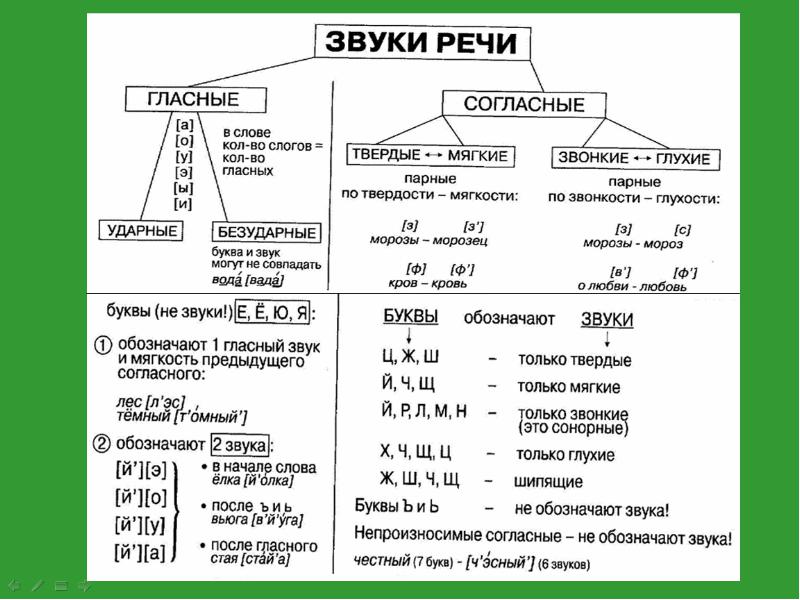 Этап урокаОсновное содержание этапаОсновные виды деятельности учащихсяОрганизационный момент. (1 мин.)Проверка готовности класса к уроку, мобилизация вниманияОсознанное включение в учебную деятельностьМотивация (3 мин)-Просмотр видео «Звуки природы»Каковы ваши впечатления от увиденного и услышанного?Тысячи разных звуков окружают человека: шелест листвы, завывание ветра, журчание ручейка, пение птиц…  Какие звуки вы сейчас услышали? (Это звуки природы)Когда мы с вами рассуждаем, отвечаем на вопросы, говорим, поем, тоже произносим звуки. Их не менее приятно слушать.Как называются эти звуки? (звуки речи)Просмотр видеоОбмен впечатлениями от увиденного и услышанного. Первичное определение роли звукаЦелеполагание (2 мин.)-Определите тему нашего урока. -Определите цели урока. Предполагаемые цели: повторить, обобщить и расширить знания по теме «Фонетика. Графика»Формулирование цели учебной деятельностиПовторение и систематизация теоретических сведений по теме «Фонетика. Графика» (5 мин)(4 мин)Углубление знаний учащихся по теме «Фонетика» (6 мин)4 мин.(7 мин.)(4 мин)(2 мин)(5 мин)Рефлексия.Оценивание (3мин.)Задание на дом (1 мин.)-Что изучается в фонетике?-Как образуются звуки речи?-В чем различие в образовании гласных и согласных звуков?-Реализация индивидуального домашнего задания (представление составленной таблицы «Звуки речи»)-Продолжите предложения:Гласные бывают…Согласные делятся на …-Что такое графика?- Что такое алфавит?- От какой азбуки происходит наш русский алфавит?-Для чего нужно очень хорошо знать алфавит?-Как на письме обозначается мягкость согласных звуков? Приведите примеры. (С помощью ь и букв е, ё, ю, я, и)-Скажите, ребята, всегда ли в слове совпадает количество букв и звуков?-В каких случаях не совпадает количество букв и звуков?Упражнение1: определите количество букв и звуков в словах: театр, какао, каёмка, явка, вьюга, местность.Проверьте себя по образцу и оцените свою работу на листе самооценки.- Какие основные фонетические процессы вы знаете? (Оглушение, озвончение, смягчение). Дайте им определение. (Озвончение-  процесс, при котором глухие в положении перед звонкими произносятся как звонкие,Оглушение — процесс, при котором звонкие согласные перед глухими и на конце слова произносятся как глухие;  Смягчение - процесс, при котором твёрдые согласные становятся мягкими под влиянием последующих мягких)Комментарий учителя. Ещё к основным фонетическим процессам относятся редукция, выпадение, смягчение, уподобление.-Рассмотрите таблицу «Основные фонетические процессы», запишите теоретические сведения в словари –справочники.Упражнение 2 .Охарактеризуйте фонетические процессы, происходящие в словах.Молодёжь, просьба, вестник, кость, учиться, сожалеть, сочувствовать, робкий, молотьба, сугроб, расчёт. - В слове молодёжь мы наблюдаем редукцию и оглушение.- В слове просьба происходит процесс озвончения.- В слове вестник наблюдается процесс выпадения.- В слове кость происходит смягчение согласного перед последующим мягким.- В слове учиться происходит стяжение, мы слышим [ца].- В слове сожалеть наблюдаем редукцию.- В слове сочувствовать происходит редукция и выпадение.- В слове робкий наблюдается оглушение.- В слове молотьба происходит процесс редукции и озвончения.- В слове сугроб наблюдается процесс оглушения.- В слове расчёт  происходит стяжение.- Мы вспомнили фонетические процессы, а теперь посмотрим, какая связь между ними и орфографическими правилами.- Назовите сильную позицию для гласных. - Слабую позицию.-Для согласных.- В слабой позиции произношение слова не соответствует написанию и возникает необходимость использовать орфографическое правило. Остановимся на правописании гласных в корне. Это задание есть в КИМах  ЕГЭ.  - На какие три группы делятся безударные гласные в корне? (Проверяемые,непроверяемые, чередующиеся)- Как проверить безударную гласную в корне?-Перечислите корни с чередованием.-Рассмотрим и проанализируем 9 задание ЕГЭ.- Упражнение.3Укажите варианты ответов, в которых во всех словах одного ряда пропущена безударная чередующаяся гласная корня. Запишите номера ответов. 1) прик..сался, з..рничный, пом..риться 2) запр...щающий, прид..раться, вым..кать (сметану) 3) вн..мательный, выск..чили, подр..внять (волосы) 4) возг...рание, к..силка, сл..жение 5) водор..сли, пон..мание, пл..вец.Укажите варианты ответов, в которых во всех словах одного ряда пропущена безударная проверяемая гласная корня. Запишите номера ответов. 1) к..рамель, ч..стота (ударов), т..нуться 2) патри..тический, ш..ловливый, пощ..дивший 3) пров..нился, ..довитый, благосл..вить 4) фрагм..нтарный, прид..ржать, ч..столюбивый 5) гр..циозный, пром..кать, пос..щение.Упражнение 4. Проверочная тестовая работа (2 варианта)Вариант 11. В каком ряду во всех трех словах пропущена безударная проверяемая гласная корня? 1) не усп…вать, исп…длобья, ст…рина2)  сат…рический, к..бачки, подм…тать 3) укр…шение, выск…чить, д…рование 4) пок…яние, укр…пить, консп…ктировать2. В каком ряду во всех трех словах пропущена безударная проверяемая гласная корня? 1) пох…щение, постр…дать, разг…ряченный 2) прик…зать, г…рячий, гр…хотать3)  рассм…треть, зав…зировать, к…валерия4)  поб…дить, препод…ватель, изб…жать3. В каком ряду во всех трех словах пропущена безударная проверяемая гласная корня? 1) пер…одический, насл…ждаться, посп…шили 2) пол…гать, предст…вление, б…тонный 3) прит…жение, с…реневый, пож…леть 4) выд…ржка, осл…жнение, подст…лить 4.В каком ряду во всех трех словах пропущена безударная проверяемая гласная корня?1) подр…жание, закр…постить, прил…жение2)  зав…зать, пл…нителный, в…кзал3)  подтв…рдить, проф…ссионально, прогр…ммист 4)закр…питься, нисп…дать, б…нокль5. В каком ряду во всех трех словах пропущена безударная чередующаяся гласная корня? 1) кр…стовина, узн…вать, акв…рель 2) пост…жение, присп…собление, м…лиционер3)  б…тонный, разгр…бать, пом…нить 4) р…сток, р…внина, ск…кать 6.В каком ряду во всех трех словах пропущена безударная чередующаяся гласная корня? 1) ст…листика, ц…клический, распростр…ненный 2) подр…внять (грядку), зап…реть, заг…релый 3) приоб…дриться, к…пошиться, недоум…вать4)  бл…стающий, прибл…женный, разгл…деть7.В каком ряду во всех трех словах пропущена безударная чередующаяся гласная корня? 1) м…литва, прот…стовать, разб…рающийся 2) нагр…вать, упр…щение, соч…тающий 3)  оз…ренный, прик…снуться, выт…рать4)  возн…кать, од…брительный, разл…нованный8. В каком ряду во всех трех словах пропущена безударная чередующаяся гласная корня? 1) отр…сль, м…кать (хлеб), заст…лить2) оч..рование, запеч…тлеть, од…лжить3)  в…ликан, заг…релый, над…лённый 4) разгр…сти, ин…рционный, пост…жениеВариант 2 1. В каком ряду во всех трех словах пропущена безударная проверяемая гласная корня?1)  вызв..лить, выр..стающий, предст..вительный 2) вл..стелин, пок..рать, осозн..вать 3) пок..ряющий, укр..титель, разг..раться4) упл..тняя (бетон), к..саться, к..мпаньон2.  В каком ряду во всех трех словах пропущена безударная проверяемая гласная корня? 1) напом..нание, небесп..лезно, охар..ктеризовать 2) экз..меновать, асф..льтированный, похв..ла3) разр..слась, орб..тальный, пол..мист 4) конс..рвировать, гориз..нтальный, к..рьерист 3.В каком ряду во всех трех словах пропущена безударная проверяемая гласная корня?1)  спец..алист, р..комендация, изб..рательный2)  кр..терий, употр..бить, г..сударственный3)  т..рритория, оп..раться, предст..вление 4) мот..вировать, б..зироваться, произн..шение4.  В каком ряду во всех трех словах пропущена безударная проверяемая гласная корня? 1)отд…рать, ч…родейство, м…льба2)  прив…кзальный, р…цензия, д…кларация 3) выч…слить, д…апазон, р…сток 4) пощ…дить, ув…дающий, п…рина5.  В каком ряду во всех трех словах пропущена безударная чередующаяся  гласная корня? 1) экз...менатор, парад...ксальный, пол...кать (кошку) 2) раств…римость, пл…вец, возг..рание3)  фил...рмония, рест...врировать, безотл...гательный 4)ц...ремония, заг...релый, неприк...сновенность 6. В каком ряду во всех трех словах пропущена безударная чередующаяся  гласная корня? 1) ц…нтральный, напр...вление, зам..реть (от восторга) 2) те..тральный, дост..яние, сем..нар3)  сопост..вление, увл..каться, уст..ревший 4) подск…чил, пром…кательная бумага, прил..жение7.  В каком ряду во всех трех словах пропущена безударная чередующаяся гласная корня? 1) напом..нание, сл..варный, выл..жить 2) разр..слась, подж…гать, к…сательная3)  экз..меновать, асф...льтированный, изд..вать4)  конс..рвировать, гориз..нтальный, к..рьерист 8. В каком ряду во всех трех словах пропущена безударная чередующаяся гласная корня?1)  з…рница, покл…ниться, пол..гать2)  интелл..ктуальный, зак..зать, распор..диться3)  оз..боченный, раск..лоть, р..сточек4)  заб..левание, обр..зцовый, уд..стоен-Проверьте себя по образцу и оцените свою работу на листе самооценки.-Какой вид работы помогает проверить практически все знания по фонетике? Повторим порядок фонетического разбора в учебнике стр. 266- 267 (Фонетический разбор слова).Упражнение5. Выполните фонетический разбор слова счастье. Определите фонетические  процессы. -Проверьте себя по образцу и оцените свою работу на листе самооценки.Упражнение 6.Прочитайте слова В. Брюсова, которые являются эпиграфом нашего урока и слова Н. М. Карамзина. Какая общая мысль объединяет их? Да будет же честь и слава нашему языку, который в самородном богатстве своем, почти без всякого чуждого примеса, течет как гордая, величественная река- шумит, гремит- и вдруг, если надобно, смягчается, журчит нежным ручейком и сладостно вливается в душу, образуя все меры, какие заключаются в падении и возвышении человеческого голоса.                                Н. М. КарамзинВерь в звук слов:Смысл тайн в них.                          В. Брюсов.-В каком средстве художественной выразительности выражается гибкость и выразительность звучащей речи?- Действительно, звукопись достигается искусной фонетической организацией речи: подбором слов близкого звучания, виртуозным сочетанием звуков, повторением одного и того же звука или сочетанием звуков, употреблением слов, которые своим звучанием напоминают слуховые впечатления от изображаемого явления.-Назовите виды звукописи.-Что такое аллитерация?-Что такое ассонанс?Упражнение7. Выполните задания, работая в парах.Прочитайте стихотворные строки. Выделите повторяющиеся звуки. Определите виды звукописи. Какой образ создается благодаря этому средству художественной выразительности?1) Я вольный ветер, я вечно вею,     Волную волны, ласкаю ивы,     В ветвях вздыхаю, вздохнув, немею,    Лелею травы, лелею нивы.                                       К. Бальмонт.2)Улыбнулись сонные березки,    Растрепали шелковые косы.    Шелестят зеленые сережки,    И горят серебряные росы.                                       С. Есенин.3)Еще в полях белеет снег,   А воды уж весной шумят-   Бегут и будят сонный брег,   Бегут и блещут и гласят…                                       Ф. Тютчев.4)Мело, мело по всей земле,   Во все пределы.   Свеча горела на столе,   Свеча горела…5)Люблю грозу в начале мая,   Когда весенний первый гром,   Как бы резвяся и играя,   Грохочет в небе голубом.(1)Скопление звуков л, в, их чередование рисуют звуковой образ ветра, то усиливающегося, то ослабевающего. Мы будто чувствуем ласковое его дуновение, обволакивающее, приятное прикосновение.2)Искусное сочетание звонких и глухих, шипящих и свистящих согласных передает несмелые звуки пробуждающейся природы в предрассветный час.3)Скопление шипящих и свистящих создает ощущение проснувшихся после зимнего снаВод, сочетание гласных о, а, э передает ощущение простора)4)Повторение звуков л, м создает образ разыгравшейся вьюги, э, о- простор.Звуки ч, г, л помогают создать образ горящей свечи и передать ощущение домашнего тепла)-Как мы определили цель нашего урока?-Достигли ли мы поставленной цели?-Расположите  ярлыки (основные понятия урока в последовательности, отражающей логику нашего занятия )  (фонетика, звук, графика, алфавит, фонетические процессы, фонетический разбор, звукопись).-В листах самооценки подсчитайте ваш суммарный балл и переведите его в пятибалльную шкалу.- С чем связаны ваши затруднения.П.10 стр. 43-45Базовый уровень упр. 56 (задания А)Повышенный уровень упр. 56 (задания Б)Аргументированные ответы на вопросы учителяРабота с таблицейАргументированные ответы на вопросы учителяОпределение количества букв и звуков в словахСамоконтроль, коррекция, самооценкаАргументированные ответы на вопросы учителяРабота с таблицейОпределение фонетических процессов в словахАргументированные ответы на вопросы учителяРабота с заданием 9 ЕГЭВыполнение тестовых заданийОрфографический анализ (определение слов с проверяемыми, непроверяемыми и чередующимися безударными гласными)Фонетический разбор словаСамоконтроль, коррекция, самооценкаПостроение умозаклченияАргументированные ответы на вопросы учителяОсуществление парной формы учебного сотрудничестваВыразительное чтениеАнализ изобразительно- выразительных средств создания образностиОбобщение содержания урока.Анализ собственной учебной деятельности и самооценка№№ЗаданиеКритерии оцениванияКритерии оцениванияКритерии оцениванияКритерии оцениванияКритерии оцениванияРезультат№№Задание4 балла3 балла2 балла1 балл«0»Результат1Упражнение 1.Умение определять количество букв и звуковУпражнение 1.Умение определять количество букв и звуковКоличество букв и звуков определено без ошибокДопущена 1 ошибкаВ определении количества букв и звуковДопущены 2ошибкиВ определении количества букв и звуковДопущены 3-4 ошибкиВ определении количества букв и звуковДопущено  более 4 ошибокВ определении количества букв и звуков22 Упражнение 4. Умение проводить орфографический анализБез ошибок или допущена 1 ошибкаВ определении вида орфограммыДопущены 2 ошибкиВ определении вида орфограммыДопущены 3-4 ошибкиВ определении вида орфограммыДопущено 5 ошибокВ определении вида орфограммыДопущено более 5 ошибокВ определении вида орфограммы33Упражнение 5. Умение выполнять фонетический разбор слова и определять фонетические процессы в словеБез ошибокВыполнен фонетический разбор слова и в определении фонетического процесса допущено не более 1 ошибкиДопущены 1ошибка в фонетическом разборе слова и 1ошибка в определении фонетического процесса.Допущены 2 ошибкиВ фонетическом разборе и 1 ошибка в определении фонетического процессаДопущены3ошибки в фонетическом разборе и 1 ошибкав определении фонетического процессаДопущено более 3 ошибок в фонетическом разборе и 2 ошибки в определении фонетического процессаВсего:Всего:Всего:Всего:Всего:Всего:Всего:Всего:Редукция  ослабление произношения гласных звуков в безударной позиции[дом] — [д^ма] Оглушениепроцесс, при котором звонкие согласные перед глухими и на конце слова произносятся как глухиекнижка — кни[ш]ка; дуб — ду[п].Озвончениепроцесс, при котором глухие в положении перед звонкими произносятся как звонкиесделать -[з']делать; отбор — о[д]борСмягчение процесс, при котором твёрдые согласные становятся мягкими под влиянием последующих мягкихзави[с’]ть, ка[з’]нь, ле[с’]ть.Уподоблениепроцесс, при котором сочетание нескольких разнородных согласных произносится как один долгий объездчик -объе[ш]икУпрощениепроцесс, при котором происходит выпадение звука, хотя на письме употребляется буква солнце — [сонцэ].